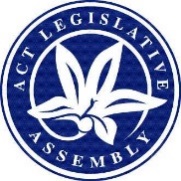 LEGISLATIVE ASSEMBLY FOR THE2016–2017–2018–2019MINUTES OF PROCEEDINGSNo 121Wednesday, 27 November 2019	1	The Assembly met at 10 am, pursuant to adjournment.  The Speaker (Ms J. Burch) took the Chair and made a formal recognition that the Assembly was meeting on the lands of the traditional custodians.  The Speaker asked Members to stand in silence and pray or reflect on their responsibilities to the people of the .	2	PETITION—PETITION NOTEDThe Clerk announced that the following Member had lodged a petition for presentation:Mrs Jones, from 275 residents, requesting that the Assembly protect the Coombs Peninsula from multi-dwelling development (Pet 31-19).The Speaker proposed—That the petition so lodged be noted.Paper:  Mrs Jones, by leave, presented the following paper:Petition which does not conform with the standing orders—Coombs Peninsula—Proposed development—Mrs Jones (284 signatures).Debate continued.Question—put and passed.	3	Planning and Urban Renewal—Standing Committee—reference—Coombs Peninsula—development—PETITIONMrs Jones, pursuant to standing order 99, moved—That the petition relating to the Coombs Peninsula be referred to the Standing Committee on Planning and Urban Renewal.Question—put and passed.	4	Magistrates Court (Infringement Notices) Amendment Bill 2019Ms Le Couteur, pursuant to notice, presented a Bill for an Act to amend the Magistrates Court Act 1930 and the Magistrates Court Regulation 2009.Paper:  Ms Le Couteur presented an explanatory statement to the Bill.Title read by Clerk.Ms Le Couteur moved—That this Bill be agreed to in principle.Debate adjourned (Mr Ramsay—Attorney-General) and the resumption of the debate made an order of the day for the next sitting.	5	Human Rights (Workers Rights) Amendment Bill 2019Ms Cody, pursuant to notice, presented a Bill for an Act to amend the Human Rights Act 2004.Paper:  Ms Cody presented an explanatory statement to the Bill.Title read by Clerk.Ms Cody moved—That this Bill be agreed to in principle.Debate adjourned (Mr Ramsay—Attorney-General) and the resumption of the debate made an order of the day for the next sitting.	6	Justice and Community Safety—Standing Committee—PROPOSED reference—Human Rights (Workers Rights) Amendment Bill 2019Ms Cody, pursuant to standing order 174, moved—That the Human Rights (Workers Rights) Amendment Bill 2019 be referred to the Standing Committee on Justice and Community Safety for report by the first sitting day of 2020.Debate ensued.Debate adjourned (Mr Coe—Leader of the Opposition) and the resumption of the debate made an order of the day for a later hour this day.	7	Territory rightsMs Cheyne, pursuant to notice, moved—That this Assembly:recognises that:the Commonwealth Government conferred self-government on the Australian Capital Territory in 1988; andafter more than 30 years of self-government, the ACT has a:robust and established parliament;strong jurisdictional identity; andcommunity which has an expectation that elected, local representatives should and will be able to decide on issues that matter to it;notes that while section 122 of the Constitution empowers the Commonwealth to make laws for the ACT and Northern Territory on any subject:it rarely exercises this power; butwhere it has exercised this power, it has been on social issues relating to human rights where the Federal Parliament’s view has been out-of-step with ACT citizens’ views;notes with disappointment the continued existence of subsections 23(1A) and (1B) in the Australian Capital Territory (Self-Government) Act 1988 (Cwlth) which exclude the ACT from the power to make laws with respect to voluntary assisted dying;determines that the Commonwealth denying the ACT the freedom to debate and pass legislation that reflects the democratic will of the people it represents fundamentally undermines democratic principles; andcalls on:the Federal Parliament to:resolve that no Australian citizen should be disadvantaged with respect to their democratic rights on the basis of where they live; andremove subsections 23(1A) and (1B) from the Australian Capital Territory (Self-Government) Act 1988 (Cwlth); andall ACT Legislative Assembly party leaders to write to their federal counterparts before the end of 2019 requesting their commitment to remove subsections 23(1A) and (1B) from the Australian Capital Territory (Self-Government) Act 1988 (Cwlth) in 2020.Debate ensued.Question—put and passed.	8	Justice and Community Safety—Standing Committee—reference—Human Rights (Workers Rights) Amendment Bill 2019The order of the day having been read for the resumption of the debate on the motion of Ms Cody (see entry 6)—Debate resumed by Mrs Jones, who moved the following amendment:  Omit “report by the first sitting day of 2020”, substitute “report back to the Assembly by the end of February 2020”.Amendment agreed to.Question—That the motion, as amended, viz:“That the Human Rights (Workers Rights) Amendment Bill 2019 be referred to the Standing Committee on Justice and Community Safety for report back to the Assembly by the end of February 2020.”—be agreed to—put and passed.	9	Crimes (Offences Against Frontline Community Service Providers) Amendment Bill 2019The order of the day having been read for the resumption of the debate on the question—That this Bill be agreed to in principle—Debate resumed.Debate adjourned (Ms Berry—Deputy Chief Minister) and the resumption of the debate made an order of the day for the next sitting.	10	Coombs Peninsula—developmentMrs Jones, pursuant to notice, moved—That this Assembly:notes that, despite the importance of the Coombs Peninsula to the local community, the ACT Government plans to allow approximately 30 dwellings to be developed on the Coombs Peninsula via the land release program;further notes the Coombs Peninsula is an important public asset and residents bought into the area understanding that it would not be developed; andcalls on the ACT Government to remove the Coombs Peninsula from the land release program and protect it from multi-dwelling development.Ms Le Couteur moved the following amendment:  In paragraph (3), after “multi-dwelling development”, add “, and rezone it for environment and recreation purposes by 30 June 2020”.Debate continued.Debate interrupted in accordance with standing order 74 and the resumption of the debate made an order of the day for a later hour this day.	11	QUESTIONSQuestions without notice were asked.	12	SPIRE PROJECT—FREEDOM OF INFORMATION REQUEST—STATEMENT BY MEMBER—PAPERSMrs Dunne, by leave, made a statement concerning a freedom of information request for documents in relation to the SPIRE Project.Mrs Dunne, by leave, presented the following papers:Papers:  Freedom of information request—SPIRE Project—Copy of email correspondence between Keith Old and Julia Bowden, Assistant Director, Freedom of Information Governance, Coordination and Reporting, Justice and Community Safety Directorate, dated 13 November 2019.Copy of letter to Mrs Dunne from David Hart, Information Officer, Justice and Community Safety Directorate, dated 13 November 2019.	13	A.C.T. AMBULANCE SERVICE—spire project consultation DOCUMENTS—Order to tableMrs Dunne, by leave, moved—That, in accordance with standing order 213A, the Minister for Police and Emergency Services table all documents held by the ACT Ambulance Service that relate to consultation on the SPIRE Project.Debate ensued.Question—put and passed.	14	Coombs Peninsula—developmentThe order of the day having been read for the resumption of the debate on the motion of Mrs Jones, and on the amendment moved by Ms Le Couteur (see entry 10)—Debate resumed.Amendment agreed to.Question—That the motion, as amended, viz:“That this Assembly:notes that, despite the importance of the Coombs Peninsula to the local community, the ACT Government plans to allow approximately 30 dwellings to be developed on the Coombs Peninsula via the land release program;further notes the Coombs Peninsula is an important public asset and residents bought into the area understanding that it would not be developed; andcalls on the ACT Government to remove the Coombs Peninsula from the land release program and protect it from multi-dwelling development, and rezone it for environment and recreation purposes by 30 June 2020.”—be agreed to—put and passed.	15	Water securityMr Gupta, pursuant to notice, moved—That this Assembly:notes that:Australia is facing significant water constraints;from late 1996 to mid-2010, much of southern Australia experienced a prolonged period of severe dry conditions known as the Millennium Drought;in 2006, then Prime Minister John Howard described the drought as a “one in a thousand years” drought, yet we are seeing more droughts of that severity more often;conditions across the Murray Darling Basin are at their most severe in 120 years of records;Australia’s water security has already been significantly influenced by climate change, rainfall patterns are shifting, and the severity of droughts has increased; andthese conditions have placed significant pressure on water availability in the ACT;further notes the ACT Government’s achievements in ensuring the ACT’s long-term water security, in particular, the significant investment made by the ACT Government:to increase water storage, with capacity in the ACT growing around 35 percent from 205 gigalitres to 278 gigalitres since 2012;to add new water sources, including stormwater harvesting and reuse at the neighbourhood level in the inner north;to oversee major reductions in demand on water resources through increased efficiency as a result of water sensitive urban design and permanent water conservation measures; andin 2010, the ACT introduced a scheme of permanent water conservation measures, administered through Icon Water, which includes rules and guidance around matters such as garden and lawn watering, pool filling, and cleaning with potable water which are mandatory and enforceable; andcalls on the ACT Government and Icon Water to:continue to implement and promote the comprehensive ACT Water Strategy, Striking the Balance 2014-2044, which provides the basis for continuing to support current and future growth, achieve desired environmental outcomes and be responsive to climate change; andhold consultations with water stakeholders and relevant experts and report back to the Assembly on the Government’s findings from these consultations before 1 July 2020.Mr Gupta, by leave, was granted an extension of time.Debate ensued.Mr Rattenbury moved the following amendment:  Add new paragraph (3)(c):	“(c)	ensure climate projections are considered in long-term planning and decision-making regarding water use and water restrictions.”.Debate continued.Amendment agreed to.Question—That the motion, as amended, viz:“That this Assembly:notes that:Australia is facing significant water constraints;from late 1996 to mid-2010, much of southern Australia experienced a prolonged period of severe dry conditions known as the Millennium Drought;in 2006, then Prime Minister John Howard described the drought as a ‘one in a thousand years’ drought, yet we are seeing more droughts of that severity more often;conditions across the Murray Darling Basin are at their most severe in 120 years of records;Australia’s water security has already been significantly influenced by climate change, rainfall patterns are shifting, and the severity of droughts has increased; andthese conditions have placed significant pressure on water availability in the ACT;further notes the ACT Government’s achievements in ensuring the ACT’s long-term water security, in particular, the significant investment made by the ACT Government:to increase water storage, with capacity in the ACT growing around 35 percent from 205 gigalitres to 278 gigalitres since 2012;to add new water sources, including stormwater harvesting and reuse at the neighbourhood level in the inner north;to oversee major reductions in demand on water resources through increased efficiency as a result of water sensitive urban design and permanent water conservation measures; andin 2010, the ACT introduced a scheme of permanent water conservation measures, administered through Icon Water, which includes rules and guidance around matters such as garden and lawn watering, pool filling, and cleaning with potable water which are mandatory and enforceable; andcalls on the ACT Government and Icon Water to:continue to implement and promote the comprehensive ACT Water Strategy, Striking the Balance 2014-2044, which provides the basis for continuing to support current and future growth, achieve desired environmental outcomes and be responsive to climate change;hold consultations with water stakeholders and relevant experts and report back to the Assembly on the Government’s findings from these consultations before 1 July 2020; andensure climate projections are considered in long-term planning and decision-making regarding water use and water restrictions.”—be agreed to—put and passed.	16	ABSENCE OF QUORUM Notice No 6, Private Members business, having been called on—Mr Rattenbury drew the attention of the Speaker to the fact that a quorum of Members was not present.The bells having been rung, and a quorum formed—	17	Network19—IssuesMiss C. Burch, pursuant to notice, moved—That this Assembly:notes that:since the last motion debating Canberra’s bus network (dated 14 August 2019), with regard to weekend buses:the Minister for Transport agreed to a motion calling on the Government to produce a Weekend Bus Service Reliability Action Plan on 15 August 2019;on 15 August 2019, the Minister for Transport claimed the priority of the ACT Government was on bus driver recruitment and volunteer uptake of weekend services, but has not done anything to incentivise an uptake in weekend shifts;the Minister for Transport announced cuts to weekend bus service frequency to every two hours for suburban services on 16 August 2019;the Minister for Transport released the details of the Weekend Bus Service Reliability Action Plan on 28 September 2019;the Minister for Transport released a substantively new weekend bus timetable on 28 September 2019;the 2018-19 Transport Canberra and City Services Annual Report states that “service reliability on weekends has been well below the target”;as per a Freedom of Information request provided on 8 November 2019, the Government did not know how many drivers it needed to recruit to be able to service the whole network as of July 2019;the Minister for Transport provided a Quarterly Update on the Transport Action Plan in October 2019, which stated that “incrementally increasing weekend services to meet the Network19 plan” had “not yet commenced”; andwhen providing the quarterly update on the Transport Action Plan to the Assembly on 24 October 2019, the Minister refused to provide a resolution date to the weekend network reliability issues;since the last motion debating Canberra’s Bus Network (dated 14 August 2019), with regard to suburban bus services:fewer Canberrans in the suburbs of Belconnen, Woden and Tuggeranong are using the public bus network, as per patronage data released in late August 2019;there has been a survey undertaken by the Women’s Centre for Health Matters in relation to women’s safety on public transport due to ongoing safety concerns with waiting at bus stops and long walking distances at night;data from the 2018-19 Annual Reports showed that the bus network failed to achieve its 99.5 percent target for “Services Operated to Completion”;data from the 2018-19 Annual Reports depicted a 21 percent decrease in overall network satisfaction from 83 percent in 2017-18 to 62 percent in 2018-19;despite fewer Canberrans being serviced by Network19, bus network operating costs are well above their target of $5.35 per network kilometre for 2018-19;the Minister has refused to guarantee a date of resolution for issues plaguing Network19; anddespite over 130 adjustments being made to Network19, the ACT Government is yet to deliver the bus network promised to Canberrans;since the last motion debating Canberra’s Bus Network (dated 14 August 2019), with regard to dedicated school services:the Minister tabled the ACT Government response to the impact of Network19 on school ctudents on 24 September 2019;data from the ACT Government response to the impact of Network19 on school students depicted student patronage remaining broadly level on the public bus network during weekdays;data from an incoming ministerial brief provided to the Minister also supports this, stating that the patronage on school days by school students has been broadly level compared to 2018; anddespite the data showing patronage remaining broadly level, the Minister for Transport has continued to claim that student patronage has increased;light rail services are operating at or above capacity during peak hours, resulting in delays and inconvenience for commuters using the service; andthe uncertainty regarding the procurement, design and delivery of a new integrated public transport ticketing system, promised in early 2018, and scheduled for implementation in 2019, and is yet to be delivered as of November 2019; andcalls on the Minister for Transport to:fix the problems plaguing Network19 as a matter of priority, specifically:reinstate weekend suburban services to the frequency promised under Network19;reinstate express commuter services for residents in Tuggeranong and Belconnen;reverse the removal or closure of 752 bus stops across Canberra;reinstate all dedicated school services that were lost under Network19; andreinstate commuter services during peak times down Northbourne Avenue to complement the at-capacity light rail services; andprocure and deliver a new integrated ticketing system as a matter of priority.Mr Steel (Minister for Transport) moved the following amendment:  Omit all text after “That this Assembly”, substitute:“(1)	notes that:on 17 September 2019, the Minister for Transport tabled a Weekend Bus Service Reliability Action Plan that outlined several actions that enabled services to be increased when reliability could be ensured;on 28 September 2019, Transport Canberra introduced an Updated Interim Weekend Timetable that sought to address the unacceptable levels of reliability for weekend bus services;on 24 October 2019, the Transport Action Plan Quarterly Update was tabled. One of the key actions of the Plan, to continually recruit bus drivers, was noted as underway;Network19 has delivered six additional rapid routes compared to the old network;the services frequency of local bus routes was changed to two hourly in the interim updated timetable for weekends. There has been no change to the frequency of Rapid services, which account for more than 70 percent of all boardings on weekends;public transport operating hours have been extended under the new network, with more buses in the morning and evenings, delivering services every day of the week;weekend reliability has increased as a result of the reduction to two hourly weekend local services, with Transport Canberra recording an average reliability of 99.91 percent for weekend bus services so far in November 2019, which equates to just nine bus services not delivered out of more than 10 200 timetabled services; andthe ACT Government is recruiting new bus drivers and will incrementally increase weekend services once enough drivers have been recruited;further notes:Canberrans continue to use the public transport network in increased numbers compared to the old network, with 5.28 percent more weekday journeys and 20.7 percent more weekend and public holiday journeys made in October 2019, compared with October 2018;based on feedback from the community, Transport Canberra has responded to issues raised, with 136 adjustments to Network19 since 28 April;the ACT Government is continuing to listen to Canberrans about Network19, with Transport Canberra speaking with key community groups, such as community councils and the Women’s Centre for Health Matters, to hear their feedback on six months of network operations;the ACT Government is investigating increasing the frequency of light rail services. The Minister for Transport tabled a response to a previous resolution on this matter on 26 November 2019;Network19 has delivered an additional 3556 bus and light rail services on weekdays each week during school terms. This includes 2350 more bus services on weekdays each week and 1206 light rail services on weekdays each week;under the interim updated timetable, there are currently 501 more timetabled Transport Canberra bus and light rail services each weekend than there were under the old network that operated prior to 29 April. This includes 214 more bus services each weekend, as well as 287 light rail services;Transport Canberra opened 59 bus stops in new locations and reinstated 11 former bus stops, in a bus stop review as part of the new network which also saw some stops being moved or removed, to ensure that Canberrans had access to more services, more often, that are available more frequently. Overall, there are now 2434 bus stops in use in Canberra, which is a net reduction of 606 bus stops. This includes 202 ‘school services only’ stops which were closed and provided limited access to bus services both for the community and for students; andthe ACT Government is investigating options for a new ticketing system, which will also provide a replacement of the current NXTBUS system with a new, modern real time passenger information system; andcalls on the Minister for Transport to:continue to recruit more bus drivers;restore weekend bus services once there are sufficient bus drivers to ensure continued reliability;continue to assess the viability of increasing frequency of light rail services during peak periods;continue to provide quarterly updates on the Transport Action Plan; andcontinue to consider options for a new integrated public transport ticketing system, reporting back to the Assembly quarterly.”.Ms Le Couteur moved the following amendment to Mr Steel’s proposed amendment: Add new paragraphs (3)(f) and (g):	“(f)	report to the Assembly by the last sitting day in March 2020 with data and analysis on weekday patronage from Woden Valley, Tuggeranong and Belconnen, as well as ways to improve weekday patronage from these districts; and	(g)	implement the Climate Change Strategy’s actions around improving public transport services.”.Debate continued.Question—That Ms Le Couteur’s amendment to Mr Steel’s proposed amendment be agreed to—put.The Assembly voted—And so it was resolved in the affirmative.Question—That Mr Steel’s amendment, as amended, be agreed to—put and passedQuestion—That the motion, as amended, viz:“That this Assembly:notes that:on 17 September 2019, the Minister for Transport tabled a Weekend Bus Service Reliability Action Plan that outlined several actions that enabled services to be increased when reliability could be ensured;on 28 September 2019, Transport Canberra introduced an Updated Interim Weekend Timetable that sought to address the unacceptable levels of reliability for weekend bus services;on 24 October 2019, the Transport Action Plan Quarterly Update was tabled. One of the key actions of the Plan, to continually recruit bus drivers, was noted as underway;Network19 has delivered six additional rapid routes compared to the old network;the services frequency of local bus routes was changed to two hourly in the interim updated timetable for weekends. There has been no change to the frequency of Rapid services, which account for more than 70 percent of all boardings on weekends;public transport operating hours have been extended under the new network, with more buses in the morning and evenings, delivering services every day of the week;weekend reliability has increased as a result of the reduction to two hourly weekend local services, with Transport Canberra recording an average reliability of 99.91 percent for weekend bus services so far in November 2019, which equates to just nine bus services not delivered out of more than 10 200 timetabled services; andthe ACT Government is recruiting new bus drivers and will incrementally increase weekend services once enough drivers have been recruited;further notes:Canberrans continue to use the public transport network in increased numbers compared to the old network, with 5.28 percent more weekday journeys and 20.7 percent more weekend and public holiday journeys made in October 2019, compared with October 2018;based on feedback from the community, Transport Canberra has responded to issues raised, with 136 adjustments to Network19 since 28 April;the ACT Government is continuing to listen to Canberrans about Network19, with Transport Canberra speaking with key community groups, such as community councils and the Women’s Centre for Health Matters, to hear their feedback on six months of network operations;the ACT Government is investigating increasing the frequency of light rail services. The Minister for Transport tabled a response to a previous resolution on this matter on 26 November 2019;Network19 has delivered an additional 3556 bus and light rail services on weekdays each week during school terms. This includes 2350 more bus services on weekdays each week and 1206 light rail services on weekdays each week;under the interim updated timetable, there are currently 501 more timetabled Transport Canberra bus and light rail services each weekend than there were under the old network that operated prior to 29 April. This includes 214 more bus services each weekend, as well as 287 light rail services;Transport Canberra opened 59 bus stops in new locations and reinstated 11 former bus stops, in a bus stop review as part of the new network which also saw some stops being moved or removed, to ensure that Canberrans had access to more services, more often, that are available more frequently. Overall, there are now 2434 bus stops in use in Canberra, which is a net reduction of 606 bus stops. This includes 202 ‘school services only’ stops which were closed and provided limited access to bus services both for the community and for students; andthe ACT Government is investigating options for a new ticketing system, which will also provide a replacement of the current NXTBUS system with a new, modern real time passenger information system; andcalls on the Minister for Transport to:continue to recruit more bus drivers;restore weekend bus services once there are sufficient bus drivers to ensure continued reliability;continue to assess the viability of increasing frequency of light rail services during peak periods;continue to provide quarterly updates on the Transport Action Plan;continue to consider options for a new integrated public transport ticketing system, reporting back to the Assembly quarterly;report to the Assembly by the last sitting day in March 2020 with data and analysis on weekday patronage from Woden Valley, Tuggeranong and Belconnen, as well as ways to improve weekday patronage from these districts; andimplement the Climate Change Strategy’s actions around improving public transport services.”—be agreed to—put and passed.	18	Minister for Corrections and Justice Health—Call to resignMrs Jones, pursuant to notice, moved—That this Assembly:notes:the current mismanagement of the Alexander Maconochie Centre (AMC) by the Minister for Corrections and Justice Health; andthis mismanagement is causing great distress to staff, inmates and families of both, undermining the mandate of the facility, which was supposed to make rehabilitation of inmates better because they were closer to family;further notes that, under the Minister’s watch, the AMC has been plagued with:deaths in custody;multiple escapes from custody;record rates of assaults against inmates and guards;a state of emergency declaration after a hole in the perimeter fence was found;the accidental release of a prisoner;high rates of illicit drug use;high methadone use without a methadone exit program;low staff morale, with 93 resignations in three years; andthat these failures undermine the mandate of the AMC and are causing great distress to prison staff, inmates and their families;calls on the Minister for Corrections and Justice Health to resign; andcalls on the Chief Minister to appoint a new Minister for Corrections and Justice Health to return the morale of staff, the morale of inmates and a restoration of some level of confidence to families that their loved ones are being supported in their rehabilitation.Debate ensued.Question—put.The Assembly voted—And so it was negatived.	19	ADJOURNMENTMr Gentleman (Manager of Government Business) moved—That the Assembly do now adjourn.Debate ensued.Question—put and passed.And then the Assembly, at 6.51 pm, adjourned until tomorrow at 10 am.MEMBERS’ ATTENDANCE:  All Members were present at some time during the sitting, except Mr Pettersson*.*on leaveTom DuncanClerk of the Legislative Assembly	AYES, 11	AYES, 11	AYES, 11	NOES, 8	NOES, 8	NOES, 8	NOES, 8Mr BarrMs Le CouteurMs Le CouteurMs Le CouteurMiss C. BurchMr MilliganMr MilliganMs BerryMr RamsayMr RamsayMr RamsayMr CoeMr PartonMr PartonMs J. BurchMr RattenburyMr RattenburyMr RattenburyMrs DunneMs CheyneMr SteelMr SteelMr SteelMr HansonMr GentlemanMs Stephen-SmithMs Stephen-SmithMs Stephen-SmithMrs KikkertMr GuptaMs Lawder	AYES, 8	AYES, 8	AYES, 8	NOES, 11	NOES, 11	NOES, 11Miss C. BurchMr MilliganMr MilliganMr BarrMs Le CouteurMs Le CouteurMr CoeMr PartonMr PartonMs BerryMr RamsayMr RamsayMr HansonMs J. BurchMr RattenburyMr RattenburyMrs JonesMs CheyneMr SteelMr SteelMrs KikkertMr GentlemanMs Stephen-SmithMs Stephen-SmithMs LeeMr Gupta